ΔΕΛΤΙΟ ΕΝΗΜΕΡΩΣΗΣΕξαιρετικά επιτυχής η 17η Γιορτή Μελισσοκόμων και Οικοτεχνών ΈβρουΤα ιδιαίτερης ποιότητας εβρίτικα προϊόντα ντόπιων μελισσοκόμων, παραγωγών αρωματικών και φαρμακευτικών φυτών, και οικοτεχνών, είχαν την ευκαιρία να γνωρίσουν από κοντά οι επισκέπτες της «17ης Γιορτής Μελισσοκόμων & Οικοτεχνών Έβρου» που διοργάνωσε η Περιφέρεια Ανατολικής Μακεδονίας και Θράκης – Περιφερειακή Ενότητα Έβρου, σε συνεργασία με Συλλόγους μελισσοκόμων και οικοτεχνών της Περιφέρειας, από την Παρασκευή 19 έως και την Κυριακή 21 Αυγούστου 2022 στην Αλεξανδρούπολη, στην παραλιακή Λεωφόρο, έναντι της Μεραρχίας.Ο Αντιπεριφερειάρχης Έβρου Δημήτρης Πέτροβιτς κατά τον χαιρετισμό του στην έναρξη της Γιορτής τόνισε την εξαιρετική ποιότητα των εβρίτικων προϊόντων και εξήρε τους παραγωγούς για την αγάπη τους προς τη φύση, αλλά και την επιλογή τους να δραστηριοποιηθούν επαγγελματικά με την πρωτογενή παραγωγή, παρά τις δυσκολίες της εποχής. «Η εβρίτικη γη αποτελεί θησαυρό! Ανταμείβει απλόχερα όσους την φροντίζουν. Το να βιοπορίζεται κανείς από τη γη απαιτεί πολύ κόπο, υπομονή, και ενέχει αγωνίες, καθώς εμπλέκονται απρόβλεπτοι και αστάθμητοι παράγοντες, όπως τα διάφορα καιρικά φαινόμενα. Όμως η διαρκής προτίμηση των καταναλωτών στα εβρίτικα προϊόντα αποτελεί ύψιστη αναγνώριση της εξαιρετικής ποιότητας και επιβράβευση των προσπαθειών. Εμείς στηρίζουμε τους ντόπιους παραγωγούς, τους δικούς μας ανθρώπους που μοχθούν για να χαρίσουν αγνά και ποιοτικά προϊόντα στο τραπέζι μας. Σας συγχαίρω και σας ευχαριστώ όλους!», είπε χαρακτηριστικά.Η «17η Γιορτή Μελισσοκόμων & Οικοτεχνών Έβρου» θα συνεχιστεί το Σαββατοκύριακο 10-11 Σεπτεμβρίου 2022 στη Νέα Ορεστιάδα, στην Πλατεία Δασίου (Κεντρική Πλατεία).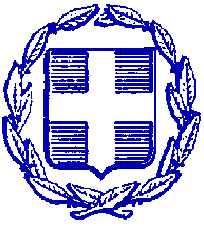 ΕΛΛΗΝΙΚΗ ΔΗΜΟΚΡΑΤΙΑΠΕΡΙΦΕΡΕΙΑ ΑΝΑΤΟΛΙΚΗΣ ΜΑΚΕΔΟΝΙΑΣ ΚΑΙ ΘΡΑΚΗΣΠΕΡΙΦΕΡΕΙΑΚΗ ΕΝΟΤΗΤΑ ΕΒΡΟΥΓΡΑΦΕΙΟ ΑΝΤΙΠΕΡΙΦΕΡΕΙΑΡΧΗΤαχ. Δ/νση: Καραολή & Δημητρίου 40Τ.Κ. 681 32, ΑλεξανδρούποληΤηλ.: 25513-50452E-mail: info@nomevrou.grinfo.evrou@pamth.gov.grΑλεξανδρούπολη, 22-8-2022